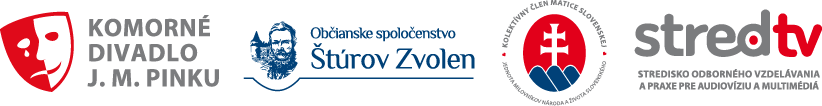 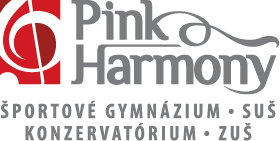 DEŇ OTVORENÝCH DVERÍ – KONZULTAČNÝ DEŇ„Touto návratkou potvrdzujem svoju účasť na  Konzultačnom dni, ktorý sa uskutoční v piatok dňa 7. 12. 2018 o 9.00hod. v priestoroch Škôl športu a umenia PinkHarmony vo Zvolene.“KONTAKTNÉ ÚDAJE	Meno a priezvisko:..............................................................................................Názov školy:	...............................................................................................Tel. č.:	............................................................................................................E-mail:	............................................................................................................ODBOR, o ktorý máte záujem (podčiarknite)Konzervatórium PinkHarmony: 8226 Q 	– hudobno-dramatické umenie8227 Q 	– tanec 8228 Q 	– spev operný / spev neoperný 8229 Q 	– skladba8229 Q 03 	– hra na klavíri8229 Q 05	 – hra na flaute, hoboji, klarinete, fagote, trúbke, lesnom rohu,     pozaune, tube, bicích nástrojoch8229 Q 06	 – hra na husliach, viole, violončele, kontrabase, harfe, gitare, cimbale8229 Q 07 	– hra na akordeóne V prípade, že ide o hudobný odbor, je potrebné zabezpečiť  KOREPETÍTORA?      áno / nieStredná umelecká škola scénického výtvarníctva PinkHarmony8260 M 00 Propagačné výtvarníctvo8270 M 00 Scénická kostýmová tvorba8278 M 00 Maskérska tvorba8240 M 00 Tvorba hračiek a dekoratívnych predmetov8273 M 00 Scénická dekoračná tvorba a reprodukčná maľbaŠportové gymnázium PinkHarmony: Gymnázium – 7902 J 77- 1. – 4. roč. – šport		Odbory hudobno-dramatické umenie a tanec si so sebou prinesú aj cvičebný úbor a obuv.		Odbory so zameraním na výtvarné umenie si so sebou prinesú ukážky svojich prác.		Odbory so zameraním na hudbu si prinesú vlastný notový materiál, alebo ho vopred nahlásia._____________Svoju účasť prosím potvrďte zaslaním vyplnenej návratky na e-mail: info@pinkharmony.skalebo telefonicky na tel. č. 0918 958 780 najneskôr do 6.12. 2018 do 15.00 hod.–PinkHarmony - Školy športu a umenia.Gymnázium - Konzervatórium - SUŠSV - ZUŠ.J. Jesenského 42, 96001 Zvolenwww.pinkharmony.sk